La Neuville – Moliens : le 30 Janvier 2020 					                        Messieurs les membres de la Commission des Jeunes						                                  Messieurs les Brevetés FédérauxObjet: Convocation à la Commission des Jeunes et sportives du Comité du Dimanche 02 Février 2020 au Boulodrome de  BEAUVAIS dans le local du Club.Ref : Règlement intérieur.Mesdames et Messieurs,Vous êtes invités à assister à la 1ère réunion de la Commission des Jeunes du Comité de l’Oise qui se tiendra le Dimanche 02 Février 2020 à 10 Heures 30 précise au Boulodrome de BEAUVAIS dans le local du Club.A l’ORDRE DU JOUR  1°- Mot de bienvenue par le Président de séance : Mr DAGNIAUX  2°- Mise en place du CDC Jeunes Juniors/Cadets et Minimes/Benjamins à faire avant fin Juin 2020.  3°- Programmation de la Journée Jeunes aux vacances de Pâques.  4°- Date du Stage de Sélection Jeunes du Comité de l’Oise.  5°- Mise à jour du listing des BF et Initiateurs pour 2020.  6°- Questions diverses.           Comptant sur votre présence qui me parait indispensable et dans l’attente de se rencontrer lors de cette réunion.Recevez  Mesdames et Messieurs mes salutations sportives.Pour la CommissionLe Secrétaire GénéralJacques  DESGROUX.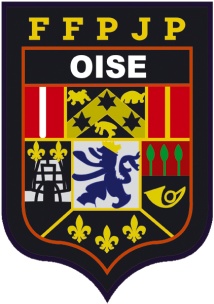 FÉDÉRATION FRANÇAISE DE PÉTANQUE ET JEU PROVENÇALAgrée par le Ministère de la Jeunesse, des Sports et de la Vie AssociativeCOMITÉ DÉPARTEMENTAL DE L’OISE